The Heights Primary School
Reception Parent Planner: Autumn 2 Week 4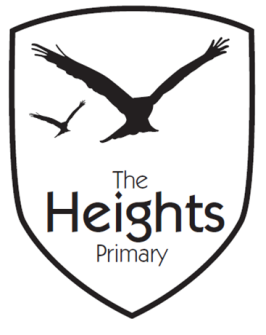 Dear Parents/CarersThis term our theme is: All About Me 	This week our theme is: My HouseOur sounds/tricky words this week are: qu, wh, le  and the words: he, she, we, me, beOur numbers this week are: 11-20This week we will be covering the following in our seven areas of learning:Please support your child by practising the sounds in their phonics book, their blending card and helping them to explore and read their school reading book every day for 5-10 minutes using the guide in their Reading communication diary.You can also help your child with their learning this week by……. Exploring the world around, spotting shapes to name and describe.Parent and child challenge for the term!Can you help your child to … find a way transport an acorn across a table? Any photos of your attempts would be welcomed!If you have any questions about how to help your child with their learning please see your child’s teacher. If you would like to become more involved in school life please see the PTA website:  and/or speak to your child’s teacher about any skills that you have that could be used in school. We are always looking at ways to include our talented parent’s in school life.
The Reception TeamCommunication and LanguageDescribe own house to a talk partner. Talk about design for a fantasy home. Listen and respond to others’ ideas. Negotiate plans with peers in order to build a den.Personal Social and Emotional DevelopmentTalk about how to respond if a friend or peer pressures you to do or say something you know to be wrong. Who and how to ask for helpPhysical DevelopmentMulti-skills PE session. Dough Disco and Finger Gym, using our pincer grip to pick up small items and place them accurately. Letter/number formation handwriting practiseLiteracyWrite a description of your house. Segment CVC words. Write common exception words. Continue learning and practising digraphs and new common exception words. Read simple sentences and captions by blending regular words and recognising common exception words.MathematicsRecognise, name and talk about 2D shapes using mathematical language. Describe a shape for a friend to find. Go on a “shape walk” looking for shapes in the environment and everyday objects.Expressive Arts and DesignChoose and combine media and techniques in order to design and make a house from a cereal box. Collaborate on a large scale street scene, make a house/building using construction kits as part of a village design. Design your dream house Understanding the WorldFind out about different types of homes and the materials used to make them.